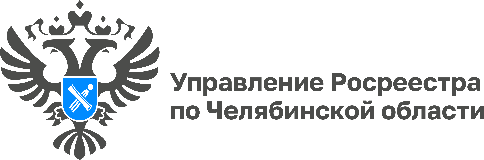 19.02.2024Могут ли кадастровые инженеры подавать документы в Росреестр от имени своих клиентов? Управление Росреестра по Челябинской области напоминает южноуральцам, подать документы на государственный кадастровый учет и регистрацию прав на объекты недвижимого имущества за них могут профессиональные участники рынка недвижимости - кадастровые инженеры. Сегодня в рубрике «Вопрос-ответ» расскажем, на что при этом нужно обратить внимание.Кадастровые инженеры уже на протяжении нескольких лет могут самостоятельно подавать в электронном виде документы в Росреестр после проведения кадастровых работ. Возможностью направления документов без доверенности от заявителя активно пользуются кадастровые инженеры Южного Урала. Это позволяет улучшать качество оказания государственных услуг в сфере недвижимости, упрощая процесс оформления недвижимости для самих заявителей – они освобождаются от дополнительных временных затрат и походов в МФЦ. Комментирует заместитель руководителя Управления Росреестра по Челябинской области Марина Воронина: Действительно, кадастровые инженеры вправе самостоятельно в электронном виде подавать в орган регистрации прав документы по результатам выполнения кадастровых работ. Так, при оформлении прав и подготовке технического плана индивидуального жилого дома, садового домика или любого другого объекта, для строительства которого в соответствии с законодательством о градостроительной деятельности не предусматривается выдача разрешения на строительство и (или) разрешения на ввод в эксплуатацию,  а также при постановке на кадастровый учет и уточнении границ земельного участка гражданину даже не потребуется лично посещать офис МФЦ – все необходимые действия сделает кадастровый инженер. Однако исполнение такой функции должно быть в обязательном порядке обговорено перед проведением кадастровых работ. Поэтому региональный Росреестр рекомендует заранее предусмотреть возможность наделения кадастрового инженера полномочиями по подаче заявления и документов для осуществления кадастрового учета и регистрации прав, прописав это в договоре подряда. Случаи, при которых кадастровый инженер вправе представлять без доверенности документы, установлены частью 2.1 статьи 36 Федерального закона от 24.07.2007 № 221-ФЗ «О кадастровой деятельности. При отсутствии указанной информации в договоре кадастровый инженер может представлять интересы собственника исключительно на основании нотариально удостоверенной доверенности.#РосреестрЧелябинск #МаринаВоронина #КадастровыйИнженер #ДоговорПодряда #КадастровыйУчетМатериал подготовлен пресс-службой Росреестра и Роскадастра по Челябинской области